РУССКАЯПРАВОСЛАВНАЯЦЕРКОВЬРУССКАЯПРАВОСЛАВНАЯЦЕРКОВЬРУССКАЯПРАВОСЛАВНАЯЦЕРКОВЬ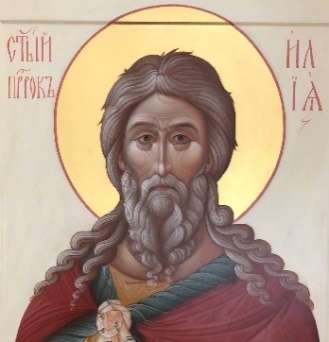 МОСКОВСКАЯЕПАРХИЯМОСКОВСКАЯЕПАРХИЯМОСКОВСКАЯЕПАРХИЯМОСКОВСКАЯЕПАРХИЯХРАМ СВЯТОГО ПРОРОКА БОЖИЯ ИЛИИ В СЕВЕРНОМ БУТОВО Г. МОСКВЫХРАМ СВЯТОГО ПРОРОКА БОЖИЯ ИЛИИ В СЕВЕРНОМ БУТОВО Г. МОСКВЫХРАМ СВЯТОГО ПРОРОКА БОЖИЯ ИЛИИ В СЕВЕРНОМ БУТОВО Г. МОСКВЫХРАМ СВЯТОГО ПРОРОКА БОЖИЯ ИЛИИ В СЕВЕРНОМ БУТОВО Г. МОСКВЫХРАМ СВЯТОГО ПРОРОКА БОЖИЯ ИЛИИ В СЕВЕРНОМ БУТОВО Г. МОСКВЫХРАМ СВЯТОГО ПРОРОКА БОЖИЯ ИЛИИ В СЕВЕРНОМ БУТОВО Г. МОСКВЫХРАМ СВЯТОГО ПРОРОКА БОЖИЯ ИЛИИ В СЕВЕРНОМ БУТОВО Г. МОСКВЫХРАМ СВЯТОГО ПРОРОКА БОЖИЯ ИЛИИ В СЕВЕРНОМ БУТОВО Г. МОСКВЫРАСПИСАНИЕ БОГОСЛУЖЕНИЙ НА МАЙ 2021 ГОДАРАСПИСАНИЕ БОГОСЛУЖЕНИЙ НА МАЙ 2021 ГОДАРАСПИСАНИЕ БОГОСЛУЖЕНИЙ НА МАЙ 2021 ГОДАРАСПИСАНИЕ БОГОСЛУЖЕНИЙ НА МАЙ 2021 ГОДАРАСПИСАНИЕ БОГОСЛУЖЕНИЙ НА МАЙ 2021 ГОДАРАСПИСАНИЕ БОГОСЛУЖЕНИЙ НА МАЙ 2021 ГОДАРАСПИСАНИЕ БОГОСЛУЖЕНИЙ НА МАЙ 2021 ГОДАРАСПИСАНИЕ БОГОСЛУЖЕНИЙ НА МАЙ 2021 ГОДА01 маяСубботаВеликая СубботаПрп. Иоанна, ученика прп. Григория ДекаполитаВеликая СубботаПрп. Иоанна, ученика прп. Григория ДекаполитаВеликая СубботаПрп. Иоанна, ученика прп. Григория Декаполита08:00 Божественная Литургияиерей Илия иерей Андрей01 маяСубботаВеликая СубботаПрп. Иоанна, ученика прп. Григория ДекаполитаВеликая СубботаПрп. Иоанна, ученика прп. Григория ДекаполитаВеликая СубботаПрп. Иоанна, ученика прп. Григория Декаполита11:00 – 19:00 ОСВЯЩЕНИЕ КУЛИЧЕЙВСЕ01 маяСубботаВеликая СубботаПрп. Иоанна, ученика прп. Григория ДекаполитаВеликая СубботаПрп. Иоанна, ученика прп. Григория ДекаполитаВеликая СубботаПрп. Иоанна, ученика прп. Григория Декаполита21:00 Чтение Деяний святых АпостоловВСЕ01 маяСубботаВеликая СубботаПрп. Иоанна, ученика прп. Григория ДекаполитаВеликая СубботаПрп. Иоанна, ученика прп. Григория ДекаполитаВеликая СубботаПрп. Иоанна, ученика прп. Григория Декаполита22:00 ИсповедьВСЕ01 маяСубботаВеликая СубботаПрп. Иоанна, ученика прп. Григория ДекаполитаВеликая СубботаПрп. Иоанна, ученика прп. Григория ДекаполитаВеликая СубботаПрп. Иоанна, ученика прп. Григория Декаполита23:20 Пасхальная заутреня и Крестный ходВСЕ02 маяВоскресеньеСВЕТЛОЕ ХРИСТОВО ВОСКРЕСЕНИЕ. ПАСХА.Прп. Иоанна Ветхопещерника. Блж. Матроны МосковскойСВЕТЛОЕ ХРИСТОВО ВОСКРЕСЕНИЕ. ПАСХА.Прп. Иоанна Ветхопещерника. Блж. Матроны МосковскойСВЕТЛОЕ ХРИСТОВО ВОСКРЕСЕНИЕ. ПАСХА.Прп. Иоанна Ветхопещерника. Блж. Матроны Московской00:00 ПАСХАЛЬНАЯ ЛИТУРГИЯВСЕ02 маяВоскресеньеСВЕТЛОЕ ХРИСТОВО ВОСКРЕСЕНИЕ. ПАСХА.Прп. Иоанна Ветхопещерника. Блж. Матроны МосковскойСВЕТЛОЕ ХРИСТОВО ВОСКРЕСЕНИЕ. ПАСХА.Прп. Иоанна Ветхопещерника. Блж. Матроны МосковскойСВЕТЛОЕ ХРИСТОВО ВОСКРЕСЕНИЕ. ПАСХА.Прп. Иоанна Ветхопещерника. Блж. Матроны Московской10:00 ПАСХАЛЬНОЕ БОГОСЛУЖЕНИЕ (обедница). Причастие детей. Крестный ход. Пасхальное поздравление детей в храме (приглашаются все желающие)ВСЕ03 маяПонедельникСветлая седмица – сплошная. Понедельник Светлой седмицы. Прп. Феодора ТрихиныСветлая седмица – сплошная. Понедельник Светлой седмицы. Прп. Феодора ТрихиныСветлая седмица – сплошная. Понедельник Светлой седмицы. Прп. Феодора Трихины08:00 Божественная Литургия. Крестный ход.иерей Андрей05 маяСредаСреда Светлой седмицы. Прп. Феодора Сикеота, еп. АнастасиупольскогоСреда Светлой седмицы. Прп. Феодора Сикеота, еп. АнастасиупольскогоСреда Светлой седмицы. Прп. Феодора Сикеота, еп. Анастасиупольского08:00 Божественная Литургия. Крестный ход. иерей Андрей07 маяПятницаПятница Светлой седмицы.Иконы Божией Материл «Живоносный Источник». Мч. Саввы Стратилата и с ним 70-ти воинов.Пятница Светлой седмицы.Иконы Божией Материл «Живоносный Источник». Мч. Саввы Стратилата и с ним 70-ти воинов.Пятница Светлой седмицы.Иконы Божией Материл «Живоносный Источник». Мч. Саввы Стратилата и с ним 70-ти воинов.08:00 Божественная Литургия. Водосвятный молебен. Крестный ход.иерей Илия08 маяСубботаСуббота Светлой седмицы. Апостола и евангелиста МаркаСуббота Светлой седмицы. Апостола и евангелиста МаркаСуббота Светлой седмицы. Апостола и евангелиста Марка08:00 Божественная Литургия. Крестный ход. Раздача артоса.иерей Илия08 маяСубботаСуббота Светлой седмицы. Апостола и евангелиста МаркаСуббота Светлой седмицы. Апостола и евангелиста МаркаСуббота Светлой седмицы. Апостола и евангелиста Марка17:00 Всенощное бдениеВСЕ09 маяВоскресеньеАнтипасха. Неделя 2-я по Пасхе, апостола Фомы.Сщмч. Василия Амасийского. Свт. Стефана, еп. Великопермского. Антипасха. Неделя 2-я по Пасхе, апостола Фомы.Сщмч. Василия Амасийского. Свт. Стефана, еп. Великопермского. Антипасха. Неделя 2-я по Пасхе, апостола Фомы.Сщмч. Василия Амасийского. Свт. Стефана, еп. Великопермского. 9:00 Божественная ЛитургияБлагодарственный молебен и лития мемориалеиерей Андрейиерей Илия09 маяВоскресеньеАнтипасха. Неделя 2-я по Пасхе, апостола Фомы.Сщмч. Василия Амасийского. Свт. Стефана, еп. Великопермского. Антипасха. Неделя 2-я по Пасхе, апостола Фомы.Сщмч. Василия Амасийского. Свт. Стефана, еп. Великопермского. Антипасха. Неделя 2-я по Пасхе, апостола Фомы.Сщмч. Василия Амасийского. Свт. Стефана, еп. Великопермского. 17:00 Молебен о детях перед иконой «Святая праведная Анна с Пресвятой Богородицей». Народное пениеиерей Илия11 маяВторникРадоница. Поминовение усопших. Ап. от 70-ти Иасона и Сосипатра, Керкиры девы и иных, с ними пострадавшихРадоница. Поминовение усопших. Ап. от 70-ти Иасона и Сосипатра, Керкиры девы и иных, с ними пострадавшихРадоница. Поминовение усопших. Ап. от 70-ти Иасона и Сосипатра, Керкиры девы и иных, с ними пострадавших08:00 Божественная ЛитургияВеликая Панихидаиерей Илияиерей Андрей14 маяПятницаПрор. Иеремии, прп. Пафнутия БоровскогоПрор. Иеремии, прп. Пафнутия БоровскогоПрор. Иеремии, прп. Пафнутия Боровского8:00 Божественная Литургияиерей Андрей14 маяПятницаПрор. Иеремии, прп. Пафнутия БоровскогоПрор. Иеремии, прп. Пафнутия БоровскогоПрор. Иеремии, прп. Пафнутия Боровского17:00 Молебен о болящих с акафистом св. пророку Илии. Народное пениеиерей Андрей15 маяСубботаСвт. Афанасия Великого, архиеп. Александрийского. Перенесение мощей блгвв. кнн. Российских Бориса и Глеба, во св. крещении Романа и ДавидаСвт. Афанасия Великого, архиеп. Александрийского. Перенесение мощей блгвв. кнн. Российских Бориса и Глеба, во св. крещении Романа и ДавидаСвт. Афанасия Великого, архиеп. Александрийского. Перенесение мощей блгвв. кнн. Российских Бориса и Глеба, во св. крещении Романа и Давида8:00 Божественная Литургия. Панихидаиерей Илия15 маяСубботаСвт. Афанасия Великого, архиеп. Александрийского. Перенесение мощей блгвв. кнн. Российских Бориса и Глеба, во св. крещении Романа и ДавидаСвт. Афанасия Великого, архиеп. Александрийского. Перенесение мощей блгвв. кнн. Российских Бориса и Глеба, во св. крещении Романа и ДавидаСвт. Афанасия Великого, архиеп. Александрийского. Перенесение мощей блгвв. кнн. Российских Бориса и Глеба, во св. крещении Романа и Давида17:00 Всенощное бдениеВСЕ16 маяВоскресеньеНеделя 3-я по Пасхе, святых жен-мироносицМчч. Тимофея и Мавры. Прп. Феодосия, игумена Киево-ПечерскогоНеделя 3-я по Пасхе, святых жен-мироносицМчч. Тимофея и Мавры. Прп. Феодосия, игумена Киево-ПечерскогоНеделя 3-я по Пасхе, святых жен-мироносицМчч. Тимофея и Мавры. Прп. Феодосия, игумена Киево-Печерского9:00 Божественная ЛитургияВодосвятный молебениерей Илияиерей Андрей16 маяВоскресеньеНеделя 3-я по Пасхе, святых жен-мироносицМчч. Тимофея и Мавры. Прп. Феодосия, игумена Киево-ПечерскогоНеделя 3-я по Пасхе, святых жен-мироносицМчч. Тимофея и Мавры. Прп. Феодосия, игумена Киево-ПечерскогоНеделя 3-я по Пасхе, святых жен-мироносицМчч. Тимофея и Мавры. Прп. Феодосия, игумена Киево-Печерского14.00 ДЕТСКИЙ ПАСХАЛЬНЫЙ ПРАЗДНИК (в Воскресной школе, для всех прихожан)14.00 ДЕТСКИЙ ПАСХАЛЬНЫЙ ПРАЗДНИК (в Воскресной школе, для всех прихожан)16 маяВоскресеньеНеделя 3-я по Пасхе, святых жен-мироносицМчч. Тимофея и Мавры. Прп. Феодосия, игумена Киево-ПечерскогоНеделя 3-я по Пасхе, святых жен-мироносицМчч. Тимофея и Мавры. Прп. Феодосия, игумена Киево-ПечерскогоНеделя 3-я по Пасхе, святых жен-мироносицМчч. Тимофея и Мавры. Прп. Феодосия, игумена Киево-Печерского17:00 Молебен о детях перед иконой «Святая праведная Анна с Пресвятой Богородицей». Народное пениеиерей Андрей16 маяВоскресеньеНеделя 3-я по Пасхе, святых жен-мироносицМчч. Тимофея и Мавры. Прп. Феодосия, игумена Киево-ПечерскогоНеделя 3-я по Пасхе, святых жен-мироносицМчч. Тимофея и Мавры. Прп. Феодосия, игумена Киево-ПечерскогоНеделя 3-я по Пасхе, святых жен-мироносицМчч. Тимофея и Мавры. Прп. Феодосия, игумена Киево-Печерского18:30 Православный киноклуб: просмотр и обсуждение фильмов (в здании Воскресной школы)18:30 Православный киноклуб: просмотр и обсуждение фильмов (в здании Воскресной школы)19 маяСредаПрав. Иова Многострадального. Прп. Михея РадонежскогоПрав. Иова Многострадального. Прп. Михея РадонежскогоПрав. Иова Многострадального. Прп. Михея Радонежского8:00 Божественная Литургияиерей Андрей21 маяПятницаАпостола и евангелиста Иоанна Богослова. Прп. Арсения ВеликогоАпостола и евангелиста Иоанна Богослова. Прп. Арсения ВеликогоАпостола и евангелиста Иоанна Богослова. Прп. Арсения Великого8:00 Божественная Литургияиерей Андрей21 маяПятницаАпостола и евангелиста Иоанна Богослова. Прп. Арсения ВеликогоАпостола и евангелиста Иоанна Богослова. Прп. Арсения ВеликогоАпостола и евангелиста Иоанна Богослова. Прп. Арсения Великого17:00 Всенощное бдение с акафистом святителю Николаюиерей Андрей22 маяСубботаПреполовение Пятидесятницы. Перенесение мощей святителя и чудотворца Николая из Мир Ликийских в Бар. Прор. Исаии. Преполовение Пятидесятницы. Перенесение мощей святителя и чудотворца Николая из Мир Ликийских в Бар. Прор. Исаии. Преполовение Пятидесятницы. Перенесение мощей святителя и чудотворца Николая из Мир Ликийских в Бар. Прор. Исаии. 8:00 Божественная Литургия. Панихидаиерей Андрей22 маяСубботаПреполовение Пятидесятницы. Перенесение мощей святителя и чудотворца Николая из Мир Ликийских в Бар. Прор. Исаии. Преполовение Пятидесятницы. Перенесение мощей святителя и чудотворца Николая из Мир Ликийских в Бар. Прор. Исаии. Преполовение Пятидесятницы. Перенесение мощей святителя и чудотворца Николая из Мир Ликийских в Бар. Прор. Исаии. 17:00 Всенощное бдениеиерей Андрей23 маяВоскресеньеНеделя 4-я по Пасхе, о расслабленномАпостола Симона ЗилотаНеделя 4-я по Пасхе, о расслабленномАпостола Симона ЗилотаНеделя 4-я по Пасхе, о расслабленномАпостола Симона Зилота9:00 Божественная ЛитургияВодосвятный молебениерей Андрей23 маяВоскресеньеНеделя 4-я по Пасхе, о расслабленномАпостола Симона ЗилотаНеделя 4-я по Пасхе, о расслабленномАпостола Симона ЗилотаНеделя 4-я по Пасхе, о расслабленномАпостола Симона Зилота17:00 Молебен о детях перед иконой «Святая праведная Анна с Пресвятой Богородицей». Народное пениеиерей Андрей23 маяВоскресеньеНеделя 4-я по Пасхе, о расслабленномАпостола Симона ЗилотаНеделя 4-я по Пасхе, о расслабленномАпостола Симона ЗилотаНеделя 4-я по Пасхе, о расслабленномАпостола Симона Зилота18:30 Православный киноклуб: просмотр и обсуждение фильмов (в здании Воскресной школы)18:30 Православный киноклуб: просмотр и обсуждение фильмов (в здании Воскресной школы)26 маяСредаПреполовение Пятидесятницы. Мч. Гликерии девы и с нею мч. Лаодикия, стража темничногоПреполовение Пятидесятницы. Мч. Гликерии девы и с нею мч. Лаодикия, стража темничногоПреполовение Пятидесятницы. Мч. Гликерии девы и с нею мч. Лаодикия, стража темничного08:00 Божественная Литургия по Пасхальному чину. Крестный ходиерей Андрей28 маяПятницаПрп. Пахомия Великого, Свт.Исаии, еп. Ростовского чудотворца. Блгв. царевича Димитрия, Угличского и МосковскогоПрп. Пахомия Великого, Свт.Исаии, еп. Ростовского чудотворца. Блгв. царевича Димитрия, Угличского и МосковскогоПрп. Пахомия Великого, Свт.Исаии, еп. Ростовского чудотворца. Блгв. царевича Димитрия, Угличского и Московского8:00 Божественная Литургияиерей Андрей28 маяПятницаПрп. Пахомия Великого, Свт.Исаии, еп. Ростовского чудотворца. Блгв. царевича Димитрия, Угличского и МосковскогоПрп. Пахомия Великого, Свт.Исаии, еп. Ростовского чудотворца. Блгв. царевича Димитрия, Угличского и МосковскогоПрп. Пахомия Великого, Свт.Исаии, еп. Ростовского чудотворца. Блгв. царевича Димитрия, Угличского и Московского17:00 Молебен о болящих с акафистом св. пророку Илии. Народное пениеиерей Андрей29 маяСубботаПрп. Феодора ОсвященногоПАЛОМНИЧЕСКАЯ ПОЕЗДКА В ПЕРЕСЛАВЛЬ ЗАЛЕССКИЙ(запись за свечной лавкой храма)Прп. Феодора ОсвященногоПАЛОМНИЧЕСКАЯ ПОЕЗДКА В ПЕРЕСЛАВЛЬ ЗАЛЕССКИЙ(запись за свечной лавкой храма)Прп. Феодора ОсвященногоПАЛОМНИЧЕСКАЯ ПОЕЗДКА В ПЕРЕСЛАВЛЬ ЗАЛЕССКИЙ(запись за свечной лавкой храма)8:00 Божественная Литургия. ПанихидаИерей Андрей29 маяСубботаПрп. Феодора ОсвященногоПАЛОМНИЧЕСКАЯ ПОЕЗДКА В ПЕРЕСЛАВЛЬ ЗАЛЕССКИЙ(запись за свечной лавкой храма)Прп. Феодора ОсвященногоПАЛОМНИЧЕСКАЯ ПОЕЗДКА В ПЕРЕСЛАВЛЬ ЗАЛЕССКИЙ(запись за свечной лавкой храма)Прп. Феодора ОсвященногоПАЛОМНИЧЕСКАЯ ПОЕЗДКА В ПЕРЕСЛАВЛЬ ЗАЛЕССКИЙ(запись за свечной лавкой храма)17:00 Всенощное бдениеиерей Андрей30 маяВоскресеньеНеделя 5-я по Пасхе, о самарянынеАп. от 70-ти Андроника и св. ИунииНеделя 5-я по Пасхе, о самарянынеАп. от 70-ти Андроника и св. ИунииНеделя 5-я по Пасхе, о самарянынеАп. от 70-ти Андроника и св. Иунии9:00 Божественная ЛитургияВодосвятный молебениерей Андрей30 маяВоскресеньеНеделя 5-я по Пасхе, о самарянынеАп. от 70-ти Андроника и св. ИунииНеделя 5-я по Пасхе, о самарянынеАп. от 70-ти Андроника и св. ИунииНеделя 5-я по Пасхе, о самарянынеАп. от 70-ти Андроника и св. Иунии17:00 Молебен о детях перед иконой «Святая праведная Анна с Пресвятой Богородицей». Народное пениеиерей Андрей30 маяВоскресеньеНеделя 5-я по Пасхе, о самарянынеАп. от 70-ти Андроника и св. ИунииНеделя 5-я по Пасхе, о самарянынеАп. от 70-ти Андроника и св. ИунииНеделя 5-я по Пасхе, о самарянынеАп. от 70-ти Андроника и св. Иунии18:30 Православный киноклуб: просмотр и обсуждение фильмов (в здании Воскресной школы)18:30 Православный киноклуб: просмотр и обсуждение фильмов (в здании Воскресной школы)телефон настоятеля храма: 8-926-343-55-48 иерей Илия Власовтелефон настоятеля храма: 8-926-343-55-48 иерей Илия Власовтелефон настоятеля храма: 8-926-343-55-48 иерей Илия Власовтелефон настоятеля храма: 8-926-343-55-48 иерей Илия Власовтелефон настоятеля храма: 8-926-343-55-48 иерей Илия Власовтелефон настоятеля храма: 8-926-343-55-48 иерей Илия Власов